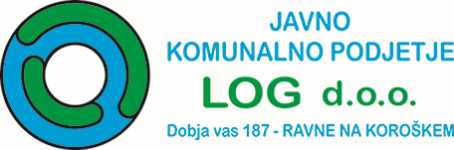 ELABORAT O OBLIKOVANJU CENE JAVNE INFRASTRUKTURE ZBIRANJA KOMUNALNIH ODPADKOV (fiksni del cene)za leto 2020v občinah Ravne na Koroškem, Prevalje, Mežica, ČrnaRavne na Koroškem, 08.05.2020UvodNa osnovi sklepa županov, predstavnikov lastnikov zaprtega odlagališča Lokovica, je JKP LOG d.o.o. pripravil elaborat cen za ravnanje s komunalnimi odpadki in sicer v delu, ki obravnava fiksni del cene zbiranja odpadkov oziroma vsebuje rente zaradi odlagališča Lokovica – v ceni javne infrastrukture. Ceno je potrebno pripraviti tako, da se izvzame strošek rente.V skladu z dokumentacijo se ugotavlja, da so občine, po vseh podpisanih pogodbah s prejemniki rente  in zadnji iz 14.04.2008, izpolnile vse obveznosti. Občine so namreč plačevale odškodnino še 7 let po prepovedi odlaganja odpadkov s strani okoljevarstvene inšpekcije in sicer do 11.04.2020.Hkrati z zaključitvijo plačevanja odškodnin se preneha prekladanje odpadkov na zbirnem centru Lokovica. Prejemnike odškodnin se obvesti o prenehanju obveznosti iz pogodb.Nova cena je izračunana v skladu z Uredbo o metodologiji za oblikovanje cen storitev obveznih občinskih gospodarskih javnih služb varstva okolja (Uradni list RS, št. 87/2012, z dne 16.11.2012, v nadaljevanju Uredba), ki je začela veljati 01.01.2013. Cene so ločene na fiksni del (cena javne infrastrukture) in variabilni del (cena izvajanja storitve). Predmet tega elaborata je fiksni del oz. izračun nove cene javne infrastrukture zbiranja komunalnih odpadkov. Variabilni del cene zbiranja odpadkov se ne preračunava in ostaja enak obstoječemu.   Izhodišča za oblikovanje ceneSkladno z 8. členom Uredbe, se pri oblikovanju cen javnih služb upoštevajo standardi in ukrepi za opravljanje posamezne javne službe, kakor jih opredeljujejo državni in občinski predpisi za posamezno javno službo. Pri oblikovanju cene javne infrastrukture zbiranja komunalnih odpadkov od 01.06.2020 dalje so upoštevani načrtovani stroški in načrtovane količine opravljenih storitev leta 2020.V tem Elaboratu so oblikovane cene JAVNE INFRASTRUKTURE na storitvah ZBIRANJA KOMUNALNIH ODPADKOV na območju Občin Ravne na Koroškem, Prevalje, Mežica in Črna na Koroškem.Elaborat zajema naslednje vsebine: izhodišča za oblikovanje cene javne infrastrukture, glavne značilnosti izdelanih kalkulacij po Uredbi,izračun cene s podrobnejšim prikazom kalkulativnih elementov cene.Oblikovanje cene javne infrastrukture v občinah RPMČ od 01.06.2020 dalje (fiksni del)Občine so skladno z Odlokom o načinu opravljanja gospodarske javne službe ravnanja s komunalnimi odpadki v Koroški regiji pristopile k enotni ceni fiksnega dela cene za storitev zbiranja komunalnih  odpadkov v Mežiški dolini, kar je vodilo tudi k oblikovanju cen v predračunskem obdobju 2020.  Kalkulacija zbiranja komunalnih odpadkov za leto 2020 v občinah RPMČ- cena javne infrastrukture (fiksni del)V ceni javne infrastrukture zbiranja komunalnih odpadkov so skladno z uredbo vključeni stroški amortizacije javne infrastrukture, odškodnine in odhodki iz naslova monitoringa zaprtega odlagališča Lokovica. V spodnji preglednici je prikazana kalkulacija cene javne infrastrukture zbiranja komunalnih odpadkov v občinah Ravne na Koroškem, Prevalje, Mežica in Črna na Koroškem (v nadaljevanju RPMČ), ki je izdelana skladno z Uredbo o cenah.Tabela 1: Kalkulacija cene javne infrastrukture v občinah RPMČ v letu 2020Skupna vrednost stroškov javne infrastrukture(fiksni del), brez rente za zapiranje odlagališča Lokovica, znaša  140.416 €. Tabela 2: Letne vrednosti odškodnin iz pogodb – plan 2020V letu 2020 načrtujemo strošek najema infrastrukture v višini 13.000 EUR ter količino 4.771.188 kg zbranih komunalnih odpadkov v občinah RPMČ. Cena je oblikovana v kilogramih opravljene storitve. Predračunska cena javne infrastrukture zbiranja komunalnih odpadkov od 01.06.2020 znaša 0,0294 €/kg. Elementi elaborata (9.člen Uredbe)Skladno z 9. členom Uredbe o metodologiji za oblikovanje cen storitev obveznih občinskih gospodarskih javnih služb varstva okolja (UL RS, št. 87/2012) elaborat o oblikovanju cene vsebuje:Predračunska in obračunska količina opravljenih storitev za preteklo obračunsko obdobjeV letu 2020 je planirana 15% nižja količina zbranih komunalnih odpadkov predvsem zaradi manjšega obsega poslovanja podjetij zaradi koronakrize. Predvideno je  spremenjeno razmerje v količini zbranih odpadkov med podjetji in gospodinjstvi, in sicer 85% delež odpadkov na strani gospodinjstev (v letu 2019 je znašal delež 75%).Podatek o višini najemnine za javno infrastrukturo in podatek o njenem deležu ter stopnji izkoriščenosti javne infrastrukture za izvajanja javne službeNajemnina javne infrastrukture se na vseh storitvah v celoti prenese na uporabnike  javne službe. Osnova za izračun planskih najemnin za leto 2020 so stroški amortizacije javne infrastrukture za leto 2019. Izračun predračunske cene javne infrastrukture ali omrežnine za prihodnje obračunsko obdobje (fiksni del)Cena se uporabniku zaračuna v €/kg, sorazmerno glede na prostornino zabojnika in pogostost odvoza. Pri čemer se upošteva, da zbere občan povprečno 15,4 kg/mes komunalnih odpadkov.Kalkulacije cen so natančneje prikazane v poglavju 2.1.Povzetek elaborataSkladno s sklepom županov občin mežiške doline, ki so ga sprejeli dne 17.04.2020, smo oblikovali novo ceno javne infrastrukture (fiksni del) za storitev zbiranje komunalnih odpadkov. Nova cena (fiksni del) je izračunana v skladu z Uredbo o metodologiji za oblikovanje cen storitev obveznih občinskih gospodarskih javnih služb varstva okolja (Uradni list RS, št. 87/2012, 109/2012, 76/2017 in 78/2019).  Sedanja cena javne infrastrukture(fiksni del) za zbiranje komunalnih odpadkov znaša 0,0500 EUR na kg zbranih odpadkov  v občinah Prevalje, Mežica in Črna ter 0,0503 EUR na kg zbranih odpadkov v občini Ravne na Koroškem. Nova cena je izračunana tako, da ne upošteva več plačevanje rente dosedanjim upravičencem in znaša od 01.06.2020 dalje 0,0294 EUR na kg zbranih komunalnih odpadkov.Tabela 4: Primerjava prodajnih cen 2020/2019 v občinah RPMČ  in vpliv na mesečno položnico 4-članskega gospodinjstvaStrokovni sodelavci na elaboratu:Marjetica Tasič Bukovec, direktoricaZora Rešek, univ. dipl. ekon.Odgovoren: Meta Tasič Bukovec, direktoricaKalkulativni elementi ceneZBIRANJE KOMUNALNIH ODPADKOV ZA LETO 2020Kalkulativni elementi ceneZBIRANJE KOMUNALNIH ODPADKOV ZA LETO 2020Kalkulativni elementi ceneZBIRANJE KOMUNALNIH ODPADKOV ZA LETO 2020Kalkulativni elementi ceneZBIRANJE KOMUNALNIH ODPADKOV ZA LETO 2020Kalkulativni elementi ceneZBIRANJE KOMUNALNIH ODPADKOV ZA LETO 2020Kalkulativni elementi ceneZBIRANJE KOMUNALNIH ODPADKOV ZA LETO 2020Vrednosti vobčinah RPMČ (v €)1.A.STROŠKI JAVNE INFRASTRUKTURESTROŠKI JAVNE INFRASTRUKTURESTROŠKI JAVNE INFRASTRUKTURESTROŠKI JAVNE INFRASTRUKTURE140.416 Stroški amortizacije javne infr.Stroški amortizacije javne infr.13.000 Stroški zavarovanja javne infr.Stroški zavarovanja javne infr.0 Stroški odškodnin javne infr.Stroški odškodnin javne infr.17.416 Odhodki financiranja (monitoring Lokovica.)Odhodki financiranja (monitoring Lokovica.)110.000 KOLIČINA V KG4.771.188PLANIRANA CENA (brez DDV) 0,0294Zapiranje odlagališčaZapiranje odlagališčaZapiranje odlagališčaZapiranje odlagališčaSkupaj
letnoIme in priimekRavnePrevaljeMežicaČrnaSkupaj
letnoNaveršnik Ivan in Janez 5.519 €3.066 €1.472 €2.208 €12.264 €Ivan Vogel 698 €2.045 €942 €1.467 €5.152,00Skupaj6.217 €5.111 €2.414 €3.675 €17.416 €Tabela 3: Monitoring zaprtega odlagališča Lokovica – plan 2020Tabela 3: Monitoring zaprtega odlagališča Lokovica – plan 2020Tabela 3: Monitoring zaprtega odlagališča Lokovica – plan 2020Tabela 3: Monitoring zaprtega odlagališča Lokovica – plan 2020Tabela 3: Monitoring zaprtega odlagališča Lokovica – plan 2020skupajRavnePrevaljeMežicaČrna45%25%12%18%obratovalni stroški110.000,0049.132,5428.029,1513.795,2719.043,04MONITORING LOKOVICA110.000,0049.132,5428.029,1513.795,2719.043,04StoritevObčinaEMKOLIČINE ZA PRETEKLO OBRAČUNSKO OBDOBJEKOLIČINE ZA PRETEKLO OBRAČUNSKO OBDOBJEKOLIČINE ZA PRETEKLO OBRAČUNSKO OBDOBJEStoritevObčinaEMPredračunska količina (v m3)(2)Obračunska kol. (v m3)(1)Indeks(2/1)Zbiranje komunalnih odpadkovRPČMkg6.024.0005.613.1620,93StoritevObčinaEMKOLIČINE ZA PRIHODNJE OBRAČUNSKO OBDOBJE (l.2020)Zbiranje komunalnih odpadkovRPMČkg4.771.188StoritevObčineVIŠINA NAJEMNINE JAVNE INFRASTRUKTUREVIŠINA NAJEMNINE JAVNE INFRASTRUKTUREVIŠINA NAJEMNINE JAVNE INFRASTRUKTUREStoritevObčinePreteklo obračunsko obdobje (ocena l.2019 v €)Prihodnje obračunsko obdobje (l.2020 v €)Izkoriščenost javne infrastr. (javna služba/posebne storitve)Zbiranje komunalnih odpadkovRPMČ11.548,3513.000100 %StoritevObčinaVrsta ceneEMPREDRAČUNSKA CENA ZA LETO 2020 v €Zbiranje kom. odpadkovRPMČCena javne infrastrukture€/kg0,0294Normativ 2020 (kg/os/mes)Veljavna cena 2018Veljavna cena 2018Veljavna cena 2018Predračunska cena 2020Predračunska cena 2020Indeks spremembGOSPODINJSTVO (4 člani)GOSPODINJSTVO (4 člani)GOSPODINJSTVO (4 člani)GOSPODINJSTVO (4 člani)Normativ 2020 (kg/os/mes)Veljavna cena 2018Veljavna cena 2018Veljavna cena 2018Predračunska cena 2020Predračunska cena 2020(2020/2019)GOSPODINJSTVO (4 člani)GOSPODINJSTVO (4 člani)GOSPODINJSTVO (4 člani)GOSPODINJSTVO (4 člani)ObčinaGJS varstva okoljaVrsta ceneNormativ 2020 (kg/os/mes)Enota ceneCenaCenaCenaCenames.mes.mes.INDEKS SPREMEMB NOVE CENE/ OBSTOJEČEObčinaGJS varstva okoljaVrsta ceneNormativ 2020 (kg/os/mes)Enota cenebrez DDVz 9,5 % DDVbrez DDVz 9,5 % DDVVREDN. POVREDN. POVREDNOST RAZLIKINDEKS SPREMEMB NOVE CENE/ OBSTOJEČEObčinaGJS varstva okoljaVrsta ceneNormativ 2020 (kg/os/mes)Enota ceneOBST. CENI Z DDVNOVI CENI Z DDVCENINDEKS SPREMEMB NOVE CENE/ OBSTOJEČERPMČZbiranje komunalnih odpadkovCena javne infrastr.15,4 €/os/mes0,77 €0,84 €0,45 €0,50 €0,583,36 €2,00 €-1,36 €RPMČZbiranje komunalnih odpadkovCena storitve15,4 €/os/mes2,18 €2,38 €2,18 €2,38 €1,009,52 €9,52 €0,00 €RPMČZbiranje komunalnih odpadkovSKUPAJ- zbiranje kom.odp.2,95 €3,22 €2,63 €2,88 €0,89 12,88 €11,52 €-1,36 €0,89